Belgian Cancer Registry Data Application Form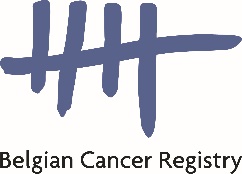 The main task of the Belgian Cancer Registry (BCR) is the registration of all new cancer cases in Belgium. The database can be considered complete for Belgium since 2004. To access BCR data, the approval of a data application is required. All applications are reviewed by the Internal Review Board. BCR will use the information provided in your application to determine the acceptability and feasibility of your data request. Please complete all relevant fields in this application form before submitting.APPLICANT DETAILSThe personal data provided here will only be used or disclosed to communicate about this application form.A.1 Principal Investigator detailsProvide details of the individual leading the project, responsible for its management, outputs and dissemination of the results. This individual, commonly referred to as the promoter, usually serves as the primary contact for any formal correspondence. Details about the researcher conducting the research on a day-to-day basis should be outlined in Section A.3 below.Name			Title/Role			Professional email address	A.2 Applicant organization     Provide the identity and contact details of the substantive organization of the Principal Investigator. Organization name		Department			Address			A.3 Details of the individual conducting the research   Provide the identity and contact details of the individual who will conduct the research project.Name			Title/Role			Professional email address	A.4 Details of the individuals needing access to the data  Access to our data requires a signed research agreement. Upon agreement, we will request the mobile phone number and professional email address of individuals seeking access. This information is necessary as the BCR data will be accessible within a secured environment, requiring a multi-factor authenticator on your mobile device. The QR code for activation of the authenticator will be sent to your professional email address. 						FUNDING ARRANGEMENTSBCR applies fixed rates per working day and a flat-rate cost contribution. Access to pseudonymized data at the record level incurs a flat-rate cost contribution of €4100, subject to yearly indexation. This contribution covers meetings for project initiation, methodological refinement, feedback on research protocols and data variables, data preparation, and secure data provision within BCR's environment. Linking procedures with partners are not included (see point C.4). Additional costs may arise based on expert support and data complexity, potentially increasing the number of working days required. Once the research protocol is finalized, a cost estimate will be provided.Adequate funding available  Yes NoPROJECT     Provide a short description of the project (can be bullet points). If available, accompany this application by a (detailed) research protocol.Project titleDescribe the main hypothesis and specific research question of this project.Explain the methods you will use in this project, such as how you will analyze the data and how you will draw conclusions. BCR provides access to R and/or SAS for statistical analysis. Which of these statistical program(s) do you plan to use for your analyses? Additionally, do you require statistical guidance from BCR? (Subject to additional funding)If this project involves data linkage with other partners, specify the type of collaboration. For instance, coupling with the International Mutualistic Agency (IMA) for treatment data / coupling with the Crossroads Bank for Social security (CBS) for socio-economical data / …Specify any intended outputs that will communicate the findings of this project with relevant audiences.Where other, provide further details of intended outputs: Project timelineProvide details of the anticipated project timeline (start date/end date of the project or research period, project duration, deadline submission thesis, ...). Has the project been submitted to an ethics committee, or does it already have ethical approval?SUMMARY OF DATA REQUIREMENTS     Provide here the desired selection criteria for your data request, if already known. This does not yet determine the final selection but helps us to properly prepare the data request. Incidence years
Cancer-related and treatment data are typically available at BCR 2 to 3 years post-diagnosis. For example, for incidence year 2022, cancer-related data are accessible from July 2024 onwards, and treatment-related data from March 2025 onwards.Cancer type(s)For all subcategories, refer to Annex 1.Tumor localizations		
ICD-O-3 topography codes	 Morphology			ICD-O-3 morphology codes (f.i. adenocarcinoma: 8140/3)Stage, if applicable			Clinical or pathological stage according to the Classification of Malignant Tumours (TNM).Sex				 Male		 Female	 Both	Age ranges			 until Treatment modalities of interest (including corresponding nomenclature and/or ATC codes) + timing of treatment.
We have treatment data available until maximally 5 years after incidence.How do you want to receive the data? 	 Aggregated	 Record level
Aggregated: individual data combined in a summary form / Record level: individual data per patient or tumor (on BCR remote environment).Other variable(s): specify.	ANY ADDITIONAL INFORMATION   This section allows you the opportunity to share any other relevant information with BCR.ANNEX 1Cancer types: Bone and soft tissue Bone Soft tissue Peritoneum and retroperitoneum Kaposi sarcoma Breast Central nervous system Meninges Brain Spinal cord, cranial nerves and CNS NOS Digestive system Oesophagus Oesophagus, squamous cell carcinoma Oesophagus, adenocarcinoma Oesophagus, other and NOS Cardia Stomach (excl. cardia) Small intestine Colon and rectum Colon Rectum Anus and anal canal Liver Liver, hepatocellular carcinoma Liver, cholangiocarcinoma Liver, other and NOS Gallbladder Biliary tract Pancreas Digestive system, NOS Endocrine glands Thyroid Thyroid, papillary carcinoma Thyroid, follicular carcinoma Thyroid, medullary carcinoma Thyroid, anaplastic carcinoma Thyroid, other and NOS (incl. mixed forms) Adrenal gland Endocrine glands, other and NOS Eye and adnexa Female genital organs Vulva Vagina Cervix uteri Corpus uteri Uterus, NOS Ovary Female genital organs, other and NOS Placenta Head and neck Lip Oral cavity Tongue Gum Floor of mouth Hard palate Mouth, NOS Oropharynx Base of tongue Soft palate, uvula and palate NOS Tonsil Oropharynx, other and NOS Hypopharynx Pyriform sinus Hypopharynx, other and NOS Nasopharynx Salivary glands Parotid gland Salivary glands, NOS Lip, oral cavity and pharynx, NOS Nasal cavity and paranasal sinuses Nasal cavity Paranasal sinuses Larynx Glottis Supraglottis Larynx other and NOS Hematolymphoid system Hodgkin lymphoma Mature B-cell non-Hodgkin lymphoma/leukaemia B-cell chronic lymphocytic leukaemia / small lymphocytic lymphoma Hairy cell leukaemia Other Mature B-cell leukaemia and related lymphoma Immunoproliferative disease Plasma cell neoplasm Marginal zone lymphoma Follicular lymphoma and related lymphoma Mantle cell lymphoma Diffuse large B-cell lymphoma and related large B-cell lymphoma Burkitt lymphoma / leukaemia Mature T-/NK- cell lymphoma Primary cutaneous T-cell lymphoma Peripheral NK/T-cell lymphoma Precursor neoplasm Precursor lymphoid neoplasm or acute lymphoblastic leukaemia / lymphoma Acute myeloid leukaemia and related precursor neoplasms Chronic myeloid neoplasm Chronic myeloid leukaemia Polycythaemia vera Primary myelofibrosis Essential thrombocythaemia Other MPN and related neoplasm Mast cell neoplasm Myelodysplastic syndrome Myelodysplastic/myeloproliferative neoplasm Histiocytic and dendritic cell neoplasm Unspecified haematological malignancy Ill-defined or unkown primary site Ill-defined primary site Unknown primary site Male genital organs Penis Prostate Testis Male genital organs, NOS Skin (excl. basal cell carcinoma) Melanoma Non-melanoma skin cancer (excl. basal cell carcinoma) Non-melanoma skin cancer, squamous cell carcinoma Non-melanoma skin cancer, other and NOS (excl. basal cell carcinoma) Thorax Trachea Lung Lung, SCLC Lung, NSCLC Lung, NSCL (squamous cell carcinoma) Lung, NSCLC (adenocarcinoma) Lung, NSCLC (other and NOS) Lung, other and NOS Mesothelioma Thymus Heart, mediastinum and pleura Respiratory system and intrathoracic organs, NOS Urinary system Kidney Renal pelvis Ureter Bladder Urinary organs, NOSuntil Bone and soft tissue Eye and adnexa Male genital organs Breast Female genital organs Skin (excl. basal cell carcinoma) Central nervous system Head and neck Thorax  Digestive system Hematolymphoid system Urinary system Endocrine glands Ill-defined or unknown primary site Other, specify  